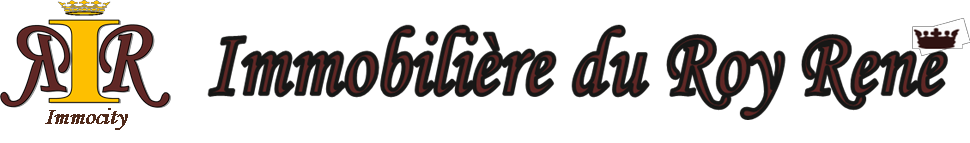 Agence d’Arles, carte professionnelle N°13012019000041757HONORAIRES DE NEGOCIATIONEn % TTC (TVA 20% incluse) sur le montant de la vente du bien immobilierMANDATS DE VENTES :	Honoraires à la charge du vendeurMANDATS DE RECHERCHE : Honoraires à la charge acquéreurL'application de nos pourcentages ne pourra conduire à un tarif inférieur à 6 000€ TTC qui constitue le minimum applicable. IMMOBILIER D’ENTREPRISE : sur devis (jusqu’à 15,00% TTC)HONORAIRES DE LOCATION DE LOGEMENT :PROPRIETAIRE : 50% - Entremise et Négociation: offertes - Visite, constitution du dossier, rédaction bail (50%) soit 8 euros le m² pour les agglomérations de PERTUIS et communes voisines - Etat des lieux (50%) soit 3 euros TTC/m² (entrée et sortie)LOCATAIRE : 50% - Visite, constitution du dossier, rédaction bail (50%) soit 8 euros le m² pour les agglomérations de PERTUIS et communes voisines - Etat des lieux (50%) soit 3 euros TTC/m² (entrée et sortie)Honoraires de location conformes à la loi ALUR Loi n° 2014-366 du 24 mars 2014 et décret n° 2014- 890 du premier Août 2014Dans le cas d’un partenariat avec une autre agence, les honoraires prévus dans le mandat de vente de l’agence partenaire pourront être répartis entre L'IMMOBILIERE DU ROY RENE et l’agence partenaire HONORAIRES DE LOCATION POUR IMMOBILIER D’ENTREPRISE :10% TTC du loyer annuel hors taxe, hors charge.Partagés entre le bailleur et le locataire ou à la charge exclusive d’une des parties. Honoraires offerts si le locataire part dans les 12 premiers mois.Grille d’honoraires en vigueur à compter du 23 Octobre 2019.Conformément à la règlementation en vigueur, nos honoraires sont fixes et ne pourront faire l’objet d’aucune modification de pourcentage à la signature du mandat.Article 2 et 3 de l’arrêté du 29 Juin 1990 Article L. 121-1 du code de la consommationSi prix de vente inférieur à 60 000 €10,00%Si prix de vente entre 60 001 € et 100 000 €8,00%Si prix de vente entre 100 001 € et 200 000 €6,00%Si prix de vente entre 200 001 € et 600 000 €5,00%Si prix de vente au-dessus de 600 001 €4,00%